                                                                         The 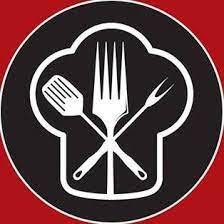                                           Flavored                                                                             Fork                                                                                     RUSTIC. ITALIAN(772) 985-1221   chefmatt@theflavoredfork.comChoose any 3 pizzas cooked fresh onsite (subject to venue & location of grill placement)
 Includes high quality disposable acrylic plates, napkins, flatware. Wood Fired Pizza Catering MenuMust be able to park Pizza oven within reasonable walking distance of buffet. Preferably right next to it for best experience.  
Parties of 25 or less minimum $500 for 1 hour of unlimited pizza - after hours $750. Pizza Packages - min 50 people or $800 Pizzaria Uno – Includes pizza and Salad approximately 75 minutes includes Americana - house plum tomato sauce & shredded mozzarella Pepperoni Pizza or Margherita. Pizza- Fresh Mozzarella & Fresh Torn Basil - Caesar or House salad - $16.25pp 

Pizza Festa (party) - min 50 people or $1025- unlimited pizza  - 1 1/2 hours
 includes Americana - house plum tomato sauce & shredded mozzarella / Pepperoni pizza / Margherita Pizza - fresh mozzarella & fresh torn basil Specialty Pizza – 3 options available and includes, Caesar or House salad $20.50pp

Pasto Della Pizza (pizza meal) - min 50 people or $1250 unlimited pizza  - 2 hours 
Starter - Antipasto platter - includes Americana - house plum tomato sauce & shredded mozzarella / Pepperoni pizza / Margherita Pizza - fresh mozzarella & fresh torn basil - 3 specialty pizza options - choice of 2 meatballs or 3 wood fired wings pp - Caesar or House salad. $25 pp 

GLUTEN FREE CRUST & DAIRY FREE CHEESE AVAILABLE
 
OPTIONAL ADD-ONS
ADD THESE ON TO YOUR PIZZA PACKAGE. PRICED PER PERSON. Based on parties of 50+ 


Pasta Entrees (Baked ziti, penne w/ choice of alla vodka, Alfredo, pesto cream sauce, sun-dried tomato cream sauce, fra diavolo🌶)- starting at $3.50pp (without meat) + meats such as sliced meatballs, sausage, grilled chicken, grilled or poached shrimp, seafood medley. 

Pasta Action station (we cook in front of guests) - starting at $5p add Flaming 36 month aged Parmigiano Reggiano cheese wheel $5 additional (includes shaved parmesan) 

Fire Roasted Meatballs $4.00 Marinara Sauce

Wood Fired Wings $4.00 (approximately 3 pp) 
Limoncello Rosemary marinade or  lemon pepper & garlic sauce 
Fire Roasted Asparagus $4.50
Lemon Zest, Extra Virgin Olive Oil, Sea Salt



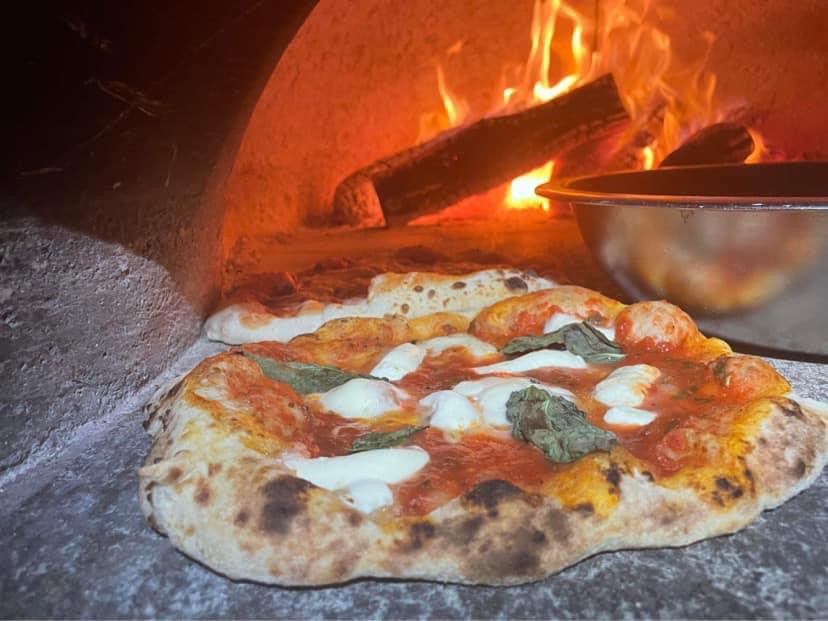 
Non Alcoholic Beverage Package - Per Person Cost - (includes plastic cups)
$1pp Sweet Iced Tea, Lemonade. Ice Water. 
$2.00 more for canned or 2 Liter Soda  includes coolers and ice Discounts offered for menu packages including items from all three categories. 
7% Tax & 20% gratuity added to final cost
⁃ Non profit & school discounts offered 
Staffing available for any size eventUpgrade Glass plates, silverware, glassware, linen napkins - starting at $8 dollars per person